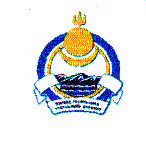 Совет депутатов муниципального образования сельское поселение «Иволгинское»Иволгинского района Республики Бурятия671050, Республика Бурятия, Иволгинский район, с. Иволгинск ул. Ленина, 23Тел. 8(30140) 41-0-67 факс 8(30140) 41-0-65Р Е Ш Е Н И Е №  95от «19» февраля  2016 г.«О внесение изменений и уточнений в РешениеСовета депутатов МОСП «Иволгинское»  от 02.07.2008 г.№ 148 «Об установлении и введении земельногоналога на территории   муниципального образованиясельское  поселение «Иволгинское»             В соответствии с Федеральным законом от 06.10.2003 № 131-ФЗ «Об общих принципах организации местного самоуправления в Российской Федерации», Налоговым кодексом Российской Федерации, Федеральным законом РФ от 04.11.2014г. № 347-ФЗ «О внесении изменений в часть первую и часть вторую Налогового кодекса РФ»,  Федеральным законом РФ от 23.11.2015г. № 320-ФЗ «О внесении изменений в часть вторую Налогового кодекса РФ», руководствуясь Уставом МОСП «Иволгинское»,  Совет депутатов сельского поселения РЕШАЕТ:В Решение Совета депутатов муниципального образования сельское поселение «Иволгинское» от 02 июля 2008 года № 148 «Об установлении и введении земельного налога на территории муниципального образования сельского поселения «Иволгинское», внести   следующие изменения и уточнения:Внести изменение в «Положение о земельном налоге на территории муниципального образования сельское поселение «Иволгинское» следующего содержания: -  в п. 2.2, слова «и физических лиц, являющихся индивидуальными предпринимателями» - исключить;  п. 4.1 изложить в следующей редакции:   «4.1. Уплата авансовых платежей по налогу производится в течении налогового  периода в срок не позднее последнего числа месяца, следующего за истекшим отчетным периодом - 30 апреля, 31 июля, 31 октября, налогоплательщиками – организациями.»В п. 4.2. слова «, физическими лицами, являющими индивидуальными предпринимателями» исключить.п. 4.3. изложить в следующей редакции:«4.3 Налог подлежит уплате налогоплательщиками - физическими лицами в срок не позднее 1 декабря года, следующего за истекшим налоговым периодом.»В п. 4.5. слова «Налогоплательщики, являющиеся физическими лицами» заменить на «налогоплательщики – физические лица».Настоящее   Решение   вступает  в   силу   не ранее чем по истечении одного месяца со дня его официального опубликования, за исключением пункта 4.3.Действие положения пункта 4.3. Положения о земельном налоге на территории МОСП «Иволгинское» (в редакции настоящего Решения) распространяется на правоотношения возникшие  с 01.01.2015 года.Опубликовать данное решение в районной газете «Жизнь Иволги», на официальном сайте МО СП «Иволгинское» не позднее 5 дней после его подписания.Глава муниципального образования сельское поселение «Иволгинское»                                                   В.Ц. Очиров